/08 RM04109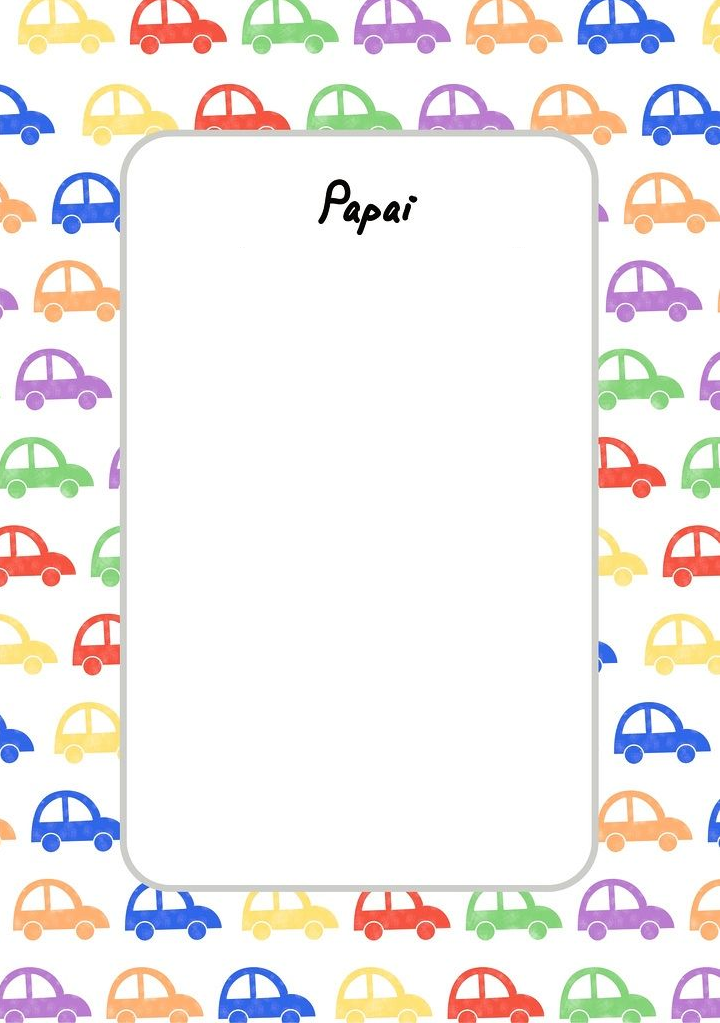 